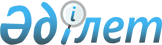 Атырау облыстық мәслихатының шешімінің күшін жою туралыАтырау облыстық мәслихатының 2016 жылғы 8 қаңтардағы № № 436-V шешімі      Қазақстан Республикасының 1998 жылғы 24 наурыздағы "Нормативтік құқықтық актілер туралы" Заңының 21-1 бабына сәйкес, V шақырылған облыстық мәслихат кезектен тыс ХХХVІІІ сессиясында ШЕШІМ ҚАБЫЛДАДЫ: 

      Атырау облыстық мәслихатының 2015 жылғы 16 қарашадағы № 416-V Атырау облыстық мәслихаты аппаратының "Б" корпусы мемлекеттік әкімшілік қызметшілерінің қызметін жыл сайынғы бағалау әдістемесін бекіту туралы" (Нормативтік құқықтық кесімдерді мемлекеттік тіркеу тізілімінде 2015 жылы 3 желтоқсанда № 3363 тіркелген) шешімінің күші жойылды деп танылсын. 


					© 2012. Қазақстан Республикасы Әділет министрлігінің «Қазақстан Республикасының Заңнама және құқықтық ақпарат институты» ШЖҚ РМК
				
      Сессия төрағасы

С. Абуғалиев

      Мәслихат хатшысы

С. Лұқпанов
